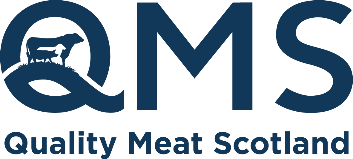 News Release
date For immediate useHow being an enthusiastic entrepreneur changed one Australian farmer’s realityImagine farming in the outback of central western Queensland, Australia - one of the most rainfall variable and volatile areas to farm in the world. This is the reality of James Walker, the next guest on Quality Meat Scotland’s international podcast and founder of Agrihive, who was faced with two options: optimise or diversify to combat the climate and commodity prices.The Nuffield Scholar, and Australian Farmer of the Year for excellence in diversification, travelled the world meeting the zoological fraternity as part of his research. James also met with elite sports, critical care, military experts and business leaders to discover what inhibits performance of businesses. Coming home, James then proceeded to diversify his business with ‘counter cyclical investments’ that complement his core cattle and sheep enterprises.In this episode, James talks about how he has worked with the Australian Government and the industry to build a 150-acre solar energy farm, an ag-tech start-up and opened up a new market for lamb in Malaysia. He has also created an agritourism business and continually challenges and creates new business models.“If I had production systems that were the same year on year, I’d be looking how to optimise those to get the best return on every acre or kilo. In Australia, particularly in my region, we can’t optimise our business as some years we don’t have effective rainfall to produce cattle, sheep or kilos from our assets. We’ve had to develop a ‘periodic business model’ to deal with the variability so that when we have the opportunity to farm, we farm, and when we don’t, we maximise other enterprises. It’s been interesting finding counter cyclical investments, like the solar farm which exploits the excess of sun in drought periods, to complement what we do.”In the throes of an eight-year drought, the solar farm takes the pressure off “producing kilos”. He has captured that model and pulled it into grazing, another example of how he has reworked the business strategy to balance risk. Instead of breeding animals, with the associated long-term process of returning revenue, he has a floating lease system with a 50% base retainer to sustain cashflow when there isn’t any production. Partnered with a large corporate firm the floating leases is a livestock accounting system that accrues debits and credits that are realised when the seasonal conditions permit – taking the financial pressure away from impacting the natural resource and generating a more environmental balance.James describes his tenacity as “entrepreneurial mongrel”, a term he introduced when speaking at the 2016 Oxford Farming Conference, he says sometimes you will observe theses farmers they will usually be taking control and creating their own reality; finding ways to achieve their big audacious goals.“Being an entrepreneurial mongrel is seeing a solution and making it happen. You need the tenacity to action and execute an idea. If you don’t have a bit of mongrel in you out here, the environment and conditions will swallow you up.”In 2014, he challenged the Australian Government’s “outdated” drought policy bringing the industry together in the CEO Outback Summit to propagate ideas and demonstrate that, by thinking differently, there is a future despite the drought. Thinking differently has also been core to his agritourism enterprise, bringing people to sleep under the stars in the outback, which went viral when he started ‘a yacht club’ on a dam on his property.Agrihive is James’ digital diversification which he built to tackle crisis points in agriculture and help family businesses to grow and transcend through succession. His ambition is that Agrihive will soon be able to send push notifications to farmers when financial opportunities present and will be available to farmers across the globe.In response to current challenges, James suggests that in the absence of a framework to measure sustainability, farmers themselves need to position their products and the positive story of their production systems.James welcomes the recent trade deal with the UK and sees it as an opportunity. Challenging the perception of many UK farmers that Australia has lower welfare standards, he says:“The welfare in Australia is very good and there is full transparency in our production systems. I’d say we are like-minded Commonwealth nations when it comes to this. We have more issues with public minorities and could find some great common ground together to build reputation and combat some of the negativity we sometimes face toward red meat and agriculture.”ENDSNotes to editors:This press release was issued by Jane Craigie Marketing on behalf of Quality Meat Scotland. For additional press information, please contact Alana on 07596 122184 or alana@janecraigie.com.To download a word version of this press release, please click here.QMS is the public body responsible for promoting the PGI labelled Scotch Beef and Scotch Lamb brands in the UK and abroad and also promoting Scottish pork products under the Specially Selected Pork logo.Please note that the use of the word Scotch in the Scotch Beef PGI and Scotch Lamb PGI brands is correct and should not be substituted for an alternative such as Scots or Scottish. The history of the use of the word Scotch in this way, traces back to the 18th century.QMS also helps the Scottish red meat sector improve its sustainability, efficiency and profitability and maximise its contribution to Scotland's economy.The quality assurance schemes run by QMS cover more than 90% of livestock farmed for red meat in Scotland. They offer consumers in the UK and overseas the legal guarantee that the meat they buy has come from animals that have spent their whole lives being raised to some of the world’s strictest welfare standards.Scotland’s beef, lamb and pork producers make an important contribution to the country’s economic, social and environmental sustainability, contributing over £2 billion to the annual GDP of Scotland and supporting around 50,000 jobs (many in fragile rural areas) in the farming, agricultural supply and processing sectors.For more information visit www.qmscotland.co.uk or follow QMS on Facebook or Twitter.